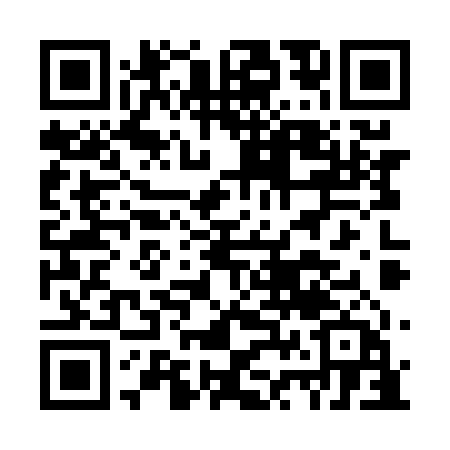 Ramadan times for Grandmaison, New Brunswick, CanadaMon 11 Mar 2024 - Wed 10 Apr 2024High Latitude Method: Angle Based RulePrayer Calculation Method: Islamic Society of North AmericaAsar Calculation Method: HanafiPrayer times provided by https://www.salahtimes.comDateDayFajrSuhurSunriseDhuhrAsrIftarMaghribIsha11Mon6:296:297:531:435:437:347:348:5812Tue6:276:277:511:435:447:367:369:0013Wed6:256:257:491:435:457:377:379:0214Thu6:236:237:471:435:467:387:389:0315Fri6:216:217:451:425:487:407:409:0516Sat6:196:197:431:425:497:417:419:0617Sun6:176:177:411:425:507:437:439:0818Mon6:156:157:391:415:517:447:449:0919Tue6:126:127:371:415:527:467:469:1120Wed6:106:107:351:415:537:477:479:1221Thu6:086:087:331:415:547:487:489:1422Fri6:066:067:311:405:557:507:509:1623Sat6:046:047:291:405:577:517:519:1724Sun6:016:017:271:405:587:537:539:1925Mon5:595:597:251:395:597:547:549:2026Tue5:575:577:231:396:007:567:569:2227Wed5:555:557:211:396:017:577:579:2428Thu5:535:537:191:386:027:587:589:2529Fri5:505:507:171:386:038:008:009:2730Sat5:485:487:151:386:048:018:019:2931Sun5:465:467:131:386:058:038:039:301Mon5:445:447:111:376:068:048:049:322Tue5:415:417:091:376:078:058:059:343Wed5:395:397:071:376:088:078:079:354Thu5:375:377:051:366:098:088:089:375Fri5:345:347:031:366:108:108:109:396Sat5:325:327:011:366:118:118:119:417Sun5:305:306:591:356:128:138:139:428Mon5:275:276:571:356:138:148:149:449Tue5:255:256:551:356:148:158:159:4610Wed5:235:236:531:356:158:178:179:48